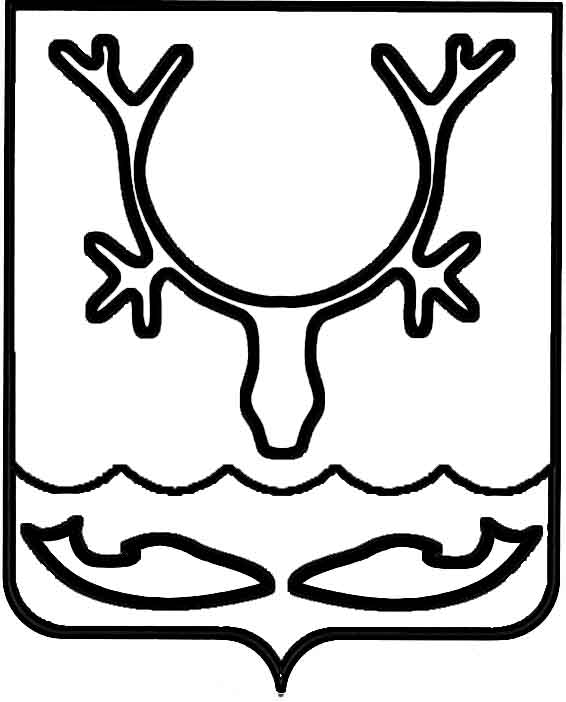 Администрация муниципального образования
"Городской округ "Город Нарьян-Мар"ПОСТАНОВЛЕНИЕО внесении изменений в постановление Администрации МО "Городской округ  "Город Нарьян-Мар" от 31.08.2018 № 585           "Об утверждении муниципальной программы муниципального образования "Городской округ "Город Нарьян-Мар" "Поддержка отдельных категорий граждан муниципального образования "Городской округ "Город Нарьян-Мар" Руководствуясь Бюджетным кодексом Российской Федерации, постановлением Администрации МО "Городской округ "Город Нарьян-Мар" от 10.07.2018 № 453 
"Об утверждении порядка разработки, реализации и оценки эффективности муниципальных программ МО "Городской округ "Город Нарьян-Мар", Администрация муниципального образования "Городской округ "Город Нарьян-Мар"П О С Т А Н О В Л Я Е Т:1.	Внести изменения в приложение к постановлению Администрации МО "Городской округ "Город Нарьян-Мар" от 31.08.2018 № 585 "Об утверждении муниципальной программы муниципального образования "Городской округ "Город Нарьян-Мар" "Поддержка отдельных категорий граждан муниципального образования "Городской округ "Город Нарьян-Мар" согласно Приложению к настоящему постановлению. 2.	Настоящее постановление вступает в силу со дня его подписания 
и подлежит официальному опубликованию.Приложениек постановлению Администрациимуниципального образования"Городской округ "Город Нарьян-Мар"от 22.12.2020 № 1105Изменения в приложение к постановлению Администрации МО "Городской округ "Город Нарьян-Мар" от 31.08.2018 № 585 "Об утверждении муниципальной программы муниципального образования "Городской округ "Город Нарьян-Мар" "Поддержка отдельных категорий граждан муниципального образования "Городской округ "Город Нарьян-Мар"1.	В паспорте Программы раздел "Объемы и источники финансирования муниципальной программы" изложить в новой редакции:"".2.	В паспорте Подпрограммы 1 раздел "Объемы и источники финансирования подпрограммы" изложить в новой редакции:"".3.	В паспорте Подпрограммы 2 раздел "Объемы и источники финансирования подпрограммы" изложить в новой редакции:"".4.	Приложение 2 к Программе изложить в новой редакции:"Приложение 2 к программе Ресурсное обеспечениереализации муниципальной программы муниципального образования"Городской округ "Город Нарьян-Мар" "Поддержка отдельных категорий граждан муниципального образования "Городской округ "Город Нарьян-Мар" Ответственный исполнитель: управление организационно-информационного обеспечения Администрации МО "Городской округ "Город Нарьян-Мар"".5.	В приложении 3 к Программе строки 1.1 "Основное мероприятие: выплаты, осуществляемые в рамках предоставления мер поддержки отдельным категориям граждан", 1.1.4 "Выплаты гражданам, награжденным знаком отличия 
"За заслуги перед городом Нарьян-Маром", 1.1 "Основное мероприятие: выплата пенсий за выслугу лет ", 1.1.1 "Пенсии за выслугу лет лицам, замещавшим должности муниципальной службы в муниципальном образовании "Городской округ "Город Нарьян-Мар",  1.1.2 "Пенсии за выслугу лет к страховой пенсии 
по старости (инвалидности) лицам, замещавшим выборные должности в МО "Городской округ "Город Нарьян-Мар", "Всего по программе" изложить в новой редакции:"Приложение 3 к программеПеречень мероприятиймуниципальной программы МО "Городской округ "Город Нарьян-Мар" "Поддержка отдельных категорий граждан муниципального образования "Городской округ "Город Нарьян-Мар"МО "Городской округ "Город Нарьян-Мар"(наименование муниципальной программы)Ответственный исполнитель: управление организационно-информационного обеспечения Администрации МО "Городской округ "Город Нарьян-Мар"".22.12.2020№1105Глава города Нарьян-Мара О.О. БелакОбъемы и источники финансирования муниципальной программы Общий объем финансирования Программы – 
194 992,8 тыс. рублей, в том числе по годам:2019 год – 38 346,3 тыс. руб.;2020 год – 40 564,7 тыс. руб.;2021 год – 37 096,5 тыс. руб.;2022 год – 37 324,5 тыс. руб.;2023 год – 41 660,8тыс. руб.;из них за счет средств бюджета МО "Городской округ 
"Город Нарьян-Мар" (далее – городской бюджет) 
194 992,8 тыс. рублей, в том числе по годам:2019 год – 38 346,3 тыс. руб.;2020 год – 40 564,7тыс. руб.;2021 год – 37 096,5 тыс. руб.;2022 год – 37 324,5 тыс. руб.;2023 год – 41 660,8 тыс. руб.;Объемы и источники финансирования подпрограммы Общий объем финансирования Подпрограммы 1– 
28 074,4 тыс. рублей, в том числе по годам:2019 год – 4 041,0 тыс. руб.;2020 год – 5 480,0 тыс. руб.;2021 год – 6 053,9 тыс. руб.;2022 год – 6 281,9 тыс. руб.;2023 год – 6 217,6 тыс. руб.;из них за счет средств городского бюджета 28 074,4 тыс. рублей, 
в том числе по годам:2019 год – 4 041,0 тыс. руб.;2020 год – 5 480,0 тыс. руб.;2021 год – 6 053,9 тыс. руб.;2022 год – 6 281,9 тыс. руб.;2023 год – 6 217,6 тыс. руб.Объемы и источники финансирования подпрограммыОбщий объем финансирования Подпрограммы 2– 
166 918,4 тыс. рублей, в том числе по годам:2019 год – 34 305,3 тыс. руб.;2020 год – 35 084,7 тыс. руб.;2021 год – 31 042,6 тыс. руб.;2022 год – 31 042,6 тыс. руб.;2023 год – 35 443,2 тыс. руб.;из них за счет средств городского бюджета 166 918,4 тыс. рублей, в том числе по годам:2019 год – 34 305,3 тыс. руб.;2020 год – 35 084,7 тыс. руб.;2021 год – 31 042,6 тыс. руб.;2022 год – 31 042,6 тыс. руб.;2023 год – 35 443,2 тыс. руб.Наименование муниципальной программы(подпрограммы)Источник финансированияОбъем финансирования, тыс. рублейОбъем финансирования, тыс. рублейОбъем финансирования, тыс. рублейОбъем финансирования, тыс. рублейОбъем финансирования, тыс. рублейОбъем финансирования, тыс. рублейНаименование муниципальной программы(подпрограммы)Источник финансированияВсегов том числе:в том числе:в том числе:в том числе:в том числе:Наименование муниципальной программы(подпрограммы)Источник финансированияВсего2019год2020год2021год2022год2023годАБ123456Муниципальная программа муниципального образования "Городской округ "Город Нарьян-Мар" "Поддержка отдельных категорий граждан муниципального образования "Городской округ "Город Нарьян-Мар"Итого, в том числе:194 992,838 346,340 564,737 096,537 324,541 660,8Муниципальная программа муниципального образования "Городской округ "Город Нарьян-Мар" "Поддержка отдельных категорий граждан муниципального образования "Городской округ "Город Нарьян-Мар"городской бюджет194 992,838 346,340 564,737 096,537 324,541 660,8Подпрограмма 1 "Поддержка отдельных категорий граждан" Итого, в том числе:28 074,44 041,05 480,06 053,96 281,96 217,6Подпрограмма 1 "Поддержка отдельных категорий граждан" городской бюджет28 074,44 041,05 480,06 053,96 281,96 217,6Подпрограмма 2       "Пенсионное обеспечение отдельных категорий граждан" Итого, в том числе:166 918,434 305,335 084,731 042,631 042,635 443,2Подпрограмма 2       "Пенсионное обеспечение отдельных категорий граждан" городской бюджет166 918,434 305,335 084,731 042,631 042,635 443,2Наименование направления (мероприятия)Источник финансированияОбъем финансирования, тыс. рублейОбъем финансирования, тыс. рублейОбъем финансирования, тыс. рублейОбъем финансирования, тыс. рублейОбъем финансирования, тыс. рублейОбъем финансирования, тыс. рублейНаименование направления (мероприятия)Источник финансированияВсегов том числе:в том числе:в том числе:в том числе:в том числе:Наименование направления (мероприятия)Источник финансированияВсего20192020202120222023Подпрограмма 1 "Поддержка отдельных категорий граждан" Подпрограмма 1 "Поддержка отдельных категорий граждан" Подпрограмма 1 "Поддержка отдельных категорий граждан" Подпрограмма 1 "Поддержка отдельных категорий граждан" Подпрограмма 1 "Поддержка отдельных категорий граждан" Подпрограмма 1 "Поддержка отдельных категорий граждан" Подпрограмма 1 "Поддержка отдельных категорий граждан" Подпрограмма 1 "Поддержка отдельных категорий граждан" 1.1 Основное мероприятие: выплаты, осуществляемые в рамках предоставления мер поддержки отдельным категориям граждан Итого,в том числе:28 074,404 041,005 480,006 053,906 281,906 217,601.1 Основное мероприятие: выплаты, осуществляемые в рамках предоставления мер поддержки отдельным категориям граждан городской бюджет  28 074,404 041,005 480,006 053,906 281,906 217,601.1.4 Выплаты гражданам, награжденным знаком отличия "За заслуги перед городом Нарьян-Маром"Итого,в том числе:2 853,045,0513,0693,00801,00801,001.1.4 Выплаты гражданам, награжденным знаком отличия "За заслуги перед городом Нарьян-Маром"городской бюджет  2 853,045,0513,0693,00801,00801,00Подпрограмма 2 "Пенсионное обеспечение отдельных категорий граждан" Подпрограмма 2 "Пенсионное обеспечение отдельных категорий граждан" Подпрограмма 2 "Пенсионное обеспечение отдельных категорий граждан" Подпрограмма 2 "Пенсионное обеспечение отдельных категорий граждан" Подпрограмма 2 "Пенсионное обеспечение отдельных категорий граждан" Подпрограмма 2 "Пенсионное обеспечение отдельных категорий граждан" Подпрограмма 2 "Пенсионное обеспечение отдельных категорий граждан" Подпрограмма 2 "Пенсионное обеспечение отдельных категорий граждан" 1.1 Основное мероприятие: выплата пенсий за выслугу летИтого,в том числе:166 918,434 305,335 084,731 042,631 042,635 443,21.1 Основное мероприятие: выплата пенсий за выслугу летгородской бюджет  166 918,434 305,335 084,731 042,631 042,635 443,21.1.1 Пенсии за выслугу лет лицам, замещавшим должности муниципальной службы в муниципальном образовании "Городской округ "Город Нарьян-Мар"Итого,в том числе:146 309,930 223,431 163,327 212,727 212,730 497,81.1.1 Пенсии за выслугу лет лицам, замещавшим должности муниципальной службы в муниципальном образовании "Городской округ "Город Нарьян-Мар"городской бюджет  146 309,930 223,431 163,327 212,727 212,730 497,81.1.2 Пенсии за выслугу лет к страховой пенсии по старости (инвалидности) лицам, замещавшим выборные должности в МО "Городской округ "Город Нарьян-Мар"Итого,в том числе:20 608,54 081,93 921,43 829,93 829,94 945,41.1.2 Пенсии за выслугу лет к страховой пенсии по старости (инвалидности) лицам, замещавшим выборные должности в МО "Городской округ "Город Нарьян-Мар"городской бюджет  20 608,54 081,93 921,43 829,93 829,94 945,4Всего по программе Итого, в том числе:194 992,838 346,340 564,737 096,537 324,541 660,8Всего по программе городской бюджет  194 992,838 346,340 564,737 096,537 324,541 660,8